10 класс№1. Найдите наибольшее значение параметра р, при котором функция  принимает отрицательные значения в интервале (0;1).Решение: По условию задачи составляем системуОтвет: наибольшее значение р равно 0.№2. Вычислите сумму 7+77+777+7777+……..+77…..7                                                                                   nРешение: Обозначим искомую сумму S:S= 7+77+777+7777+……..+77…..7 = 7(1+11+111+1111+……+11…..1) =                                                  n                                                     n) =                                                        n   Ответ: №3. При каких натуральных  число 4 +4 простое?Решение: Так как, то 4 +4 – простое число, только при  или 
. Первое уравнение решений в натуральных чисел решений не имеет. Решением второго уравнения является , в этом случае выражение 4 +4 = 5, то есть является простым числом.Ответ:.№4. В автомашине 7 мест. Сколькими способами семь человек могут усесться в эту машину, если занять место водителя могут только трое из них?Решение: Действие, которое должно быть выполнено особым способом, необходимо выполнять первым. Итак, на место водителя можно посадить только одного из трех человек (умеющего водить машину), т.е. существуют 3 способа занять первое место. Второе место может занять любой из 6 человек, оставшихся после того, как место водителя будет занято. И т.д. Используя принцип умножения, получаем произведение: 3 = 36! = 3P6.Ответ: 3P6 = 36!.№5. Вычислите без таблиц и калькулятора .Решение: Рассмотрим равнобедренный треугольник АВС с углом при вершине  и боковыми сторонами АВ и ВС, равными 1 (рис 1). В этом треугольнике углы при основании равны 72°.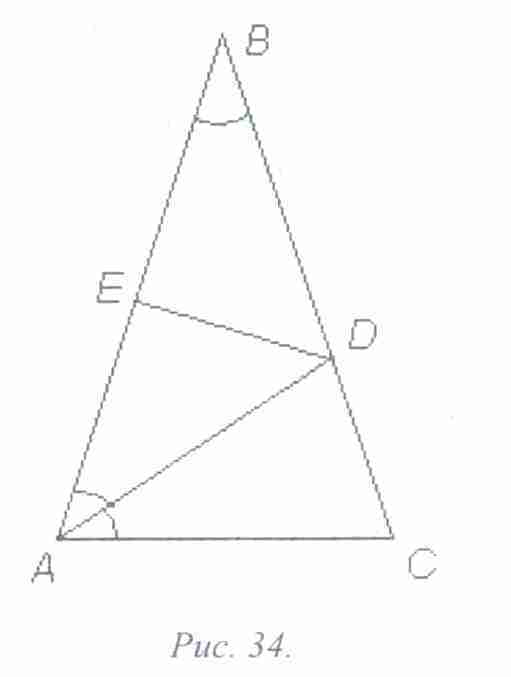 Проведем биссектрису АD этого треугольника. , равнобедренные треугольники АВС и САD, имеющие равные углы при вершине, подобны по двум сторонам и углу между ними.Так как , то треугольник  тоже равнобедренный и АС = АD = DВ. Проведем высоту DЕ равнобедренного треугольника, АЕ = ВЕ = 0,5, поэтому искомый = 0,5:х = . Пусть АС = х.Из подобия треугольников АВС и САD следует справедливость равенства , с помощью которого составим пропорцию для нахождения х:  . Это уравнение имеет единственный положительный корень , поэтому .Ответ: .Помимо этого, следует обратить внимание жюри муниципального этапа на то, что:а) любое правильное решение оценивается в 7 баллов. Недопустимо снятие баллов за то, что решение слишком длинное, или за то, что решение школьника отличается от приведенного в методических разработках или от других решений, известных жюри; при проверке работы важно вникнуть в логику рассуждений участника, оценивается степень ее правильности и полноты;б) олимпиадная работа не является контрольной работой участника, поэтому любые исправления в работе, в том числе зачеркивание ранее написанного текста, не являются основанием для снятия баллов; недопустимо снятие баллов в работе за неаккуратность записи решений при ее выполнении;в) баллы не выставляются «за старание Участника», в том числе за запись в работе большого по объему текста, не содержащего продвижений в решении задачи;г) победителями олимпиады в одной параллели могут стать несколько участников, набравшие наибольшее количество баллов, поэтому не следует в обязательном порядке «разводить по местам» лучших участников олимпиады.БаллыПравильность (ошибочность) решения7Полное верное решение.6-7Верное решение. Имеются небольшие недочеты, в целом не влияющие на решение.5-6Решение содержит незначительные ошибки, пробелы в обоснованиях, но в целом верно и может стать полностью правильным после небольших исправлений или дополнений.4Верно рассмотрен один из двух (более сложный) существенных случаев.2-3Доказаны вспомогательные утверждения, помогающие в решении задачи.1Рассмотрены отдельные важные случаи при отсутствии решения (или при ошибочном решении).0Решение неверное, продвижения отсутствуют. Решение отсутствует.